Муниципальное бюджетное дошкольное образовательное учреждение детский сад № 14 «Брусничка»Конспект занятия по познавательно-исследовательской деятельности в средней группетема: «Посадка лука»Группа № 4 «Солнышко»Воспитатель: Кузьмина Наталья ВладимировнаСургут 2017Конспект занятия по познавательно-исследовательской деятельности в средней группе «Посадка лука»Тема: «Посадка лука »Цель: организация совместной познавательно-исследовательской деятельности взрослого с детьми.Задачи:- познакомить со строением луковицы, с условиями, необходимыми для роста растения;- учить детей разным способам посадки луковиц;- закрепить знания цвета, формы предмета и уметь определить по его признакам;- воспитывать умения трудиться в коллективе;- Прививать любовь к труду.Оборудование: луковицы,  контейнер с землей,  лейка, бумажные салфетки для рук, клеенка, корзинка, дидактическое пособие «Овощи», «Фрукты», пиктограммы настроений.Предварительная работа:1. Наблюдение за ростом и развитием растений в группе;2. Беседа о растениях;3. Заучивание пословиц и поговорок о труде;4. Загадывание загадок про овощи и фрукты, витамины;5. Вид игры «Что где растет»Ход занятия- Дети, я расскажу вам сказку:«Далеко-далеко, в сказочной стране Витаминии жили добрые витамины, самым веселым и жизнерадостным из них был витамин «С». Он был румяным, жизнерадостным и никакая болезнь ему была не страшна.У этого витамина было много разных домиков. Он жил в апельсине, лимоне, черной смородине, малине и других  ягодах и фруктах, а так же в овощах – капусте, луке, томате.В один из вечеров сгустились над страной Витаминией тучи, завыл грозный ветер, все вокруг закружилось в серой мгле. Ураган бушевал всю ночь. Утром витамин «С» проснулся в незнакомом месте, посмотрел по сторонам и горько заплакал. Все кругом было незнакомым. Витамин «С» даже не знал, как ему теперь отыскать свои домики (показываю пиктограмму настроения - грусть) »- Я вам, ребята, предлагаю помочь витамину «С» найти один из его домиков, вырастить овощ на подоконнике. А какой?Отгадайте загадку:Прежде, чем его мы съели -Все наплакаться успелиДети: «Лук»Воспитатель достает из корзинки луковицы и раздает всем детям.Рассматривание лукаВоспитатель: «Скажите, какого он цвета? »«Какой он формы? »«Потрогайте его пальцем и скажите лук твердый или мягкий? »«А теперь я разрежу луковицу. Какой у нее запах? » (Резкий,неприятный) .«Кто смелый и может попробовать его на вкус? Какой вкус у лука? »(горький)-Да, ребята, лук горький, но он очень полезный. В нем много витаминов. Один из них витамин «С». А если луковицу посадить, то из него вырастут зеленые листики –зеленый лук.Но сначала мы с вами поиграем.Хороводная игра.- Вот идет в огород- развеселый народ,Надо лучок посадить, всех в округе удивить (дети идут по кругу)-Мы лопату возьмем, грядки вскапывать начнемДружно все копаем, лучок мы сажаем (копают землю лопатой- Не успели посадить, надо нам лучок полить (поливают)В руки лейку взяли, лучок поливали (поливают)-Солнышко припекай, наш лучок согревай (дети поднимают руки вверх и качаются)-Лучок вырастет большой, (показывают на лучок, поднимают руки снизу вверх)Будем кушать мы с тобой (гладят себя по животику)Воспитатель:- Ребята, посмотрите внимательно и скажите, что нам понадобится для посадки лука? (Дети с помощью воспитателя насыпают землю в контейнер) .Ребята, у лука есть верх и низ, как выдумаете, откуда у луковицы будут расти зеленые листики?- А вот низ луковицы называется донце, из него будут пробиваться корни. Покажите мне на ваших луковицах – донце. Молодцы. Теперь подходите к столу, одевайте фартуки.Мы веселые ребятаЛюбим бегать и играть,Но сейчас мы всем покажемКак умеем мы сажать.Фартуки мы одеваемИ лучок мы все сажаем.Дети делают углубление и сажают лукВоспитатель:- Ребята, а что еще надо сделать?Дети: ПолитьВоспитатель:-А зачем поливать?Ответы детей.Воспитатель:-Возьмите ребята лейки и полейте лук.Воспитатель:-Ребята, вы посадили свои луковицы в землю. А как вы думаете можно вырастить лук без земли? В домашних условиях лук можно посадить в воду и получаются зеленые побеги. Для быстрого выращивания необходимы какие условия? (Свет и тепло). В нашей группе есть такое место, где оно? (На подоконнике). Вот мы и помогли витамину «С» найти свой домик. Конечно, посмотрите, как он повеселел. Давайте назовем фрукты, овощи, ягоды, где еще живет витамин «С».Теперь мы каждый день будем наблюдать за ростом лука, поливать его.Наш огород в образцовом порядке:Как на параде выстроились грядки,Словно живая ограда вокруг – пики зеленые выставил ( лук).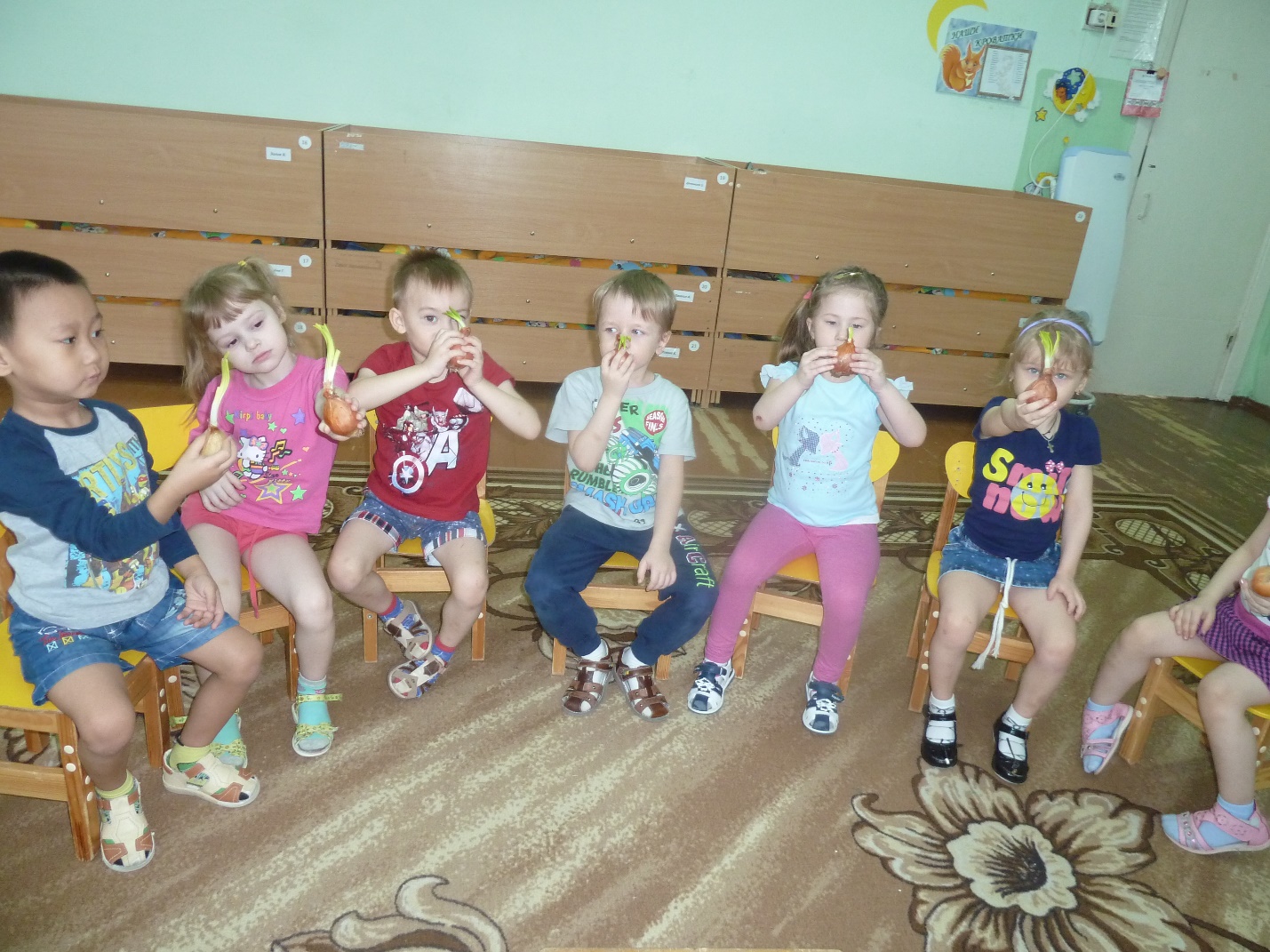 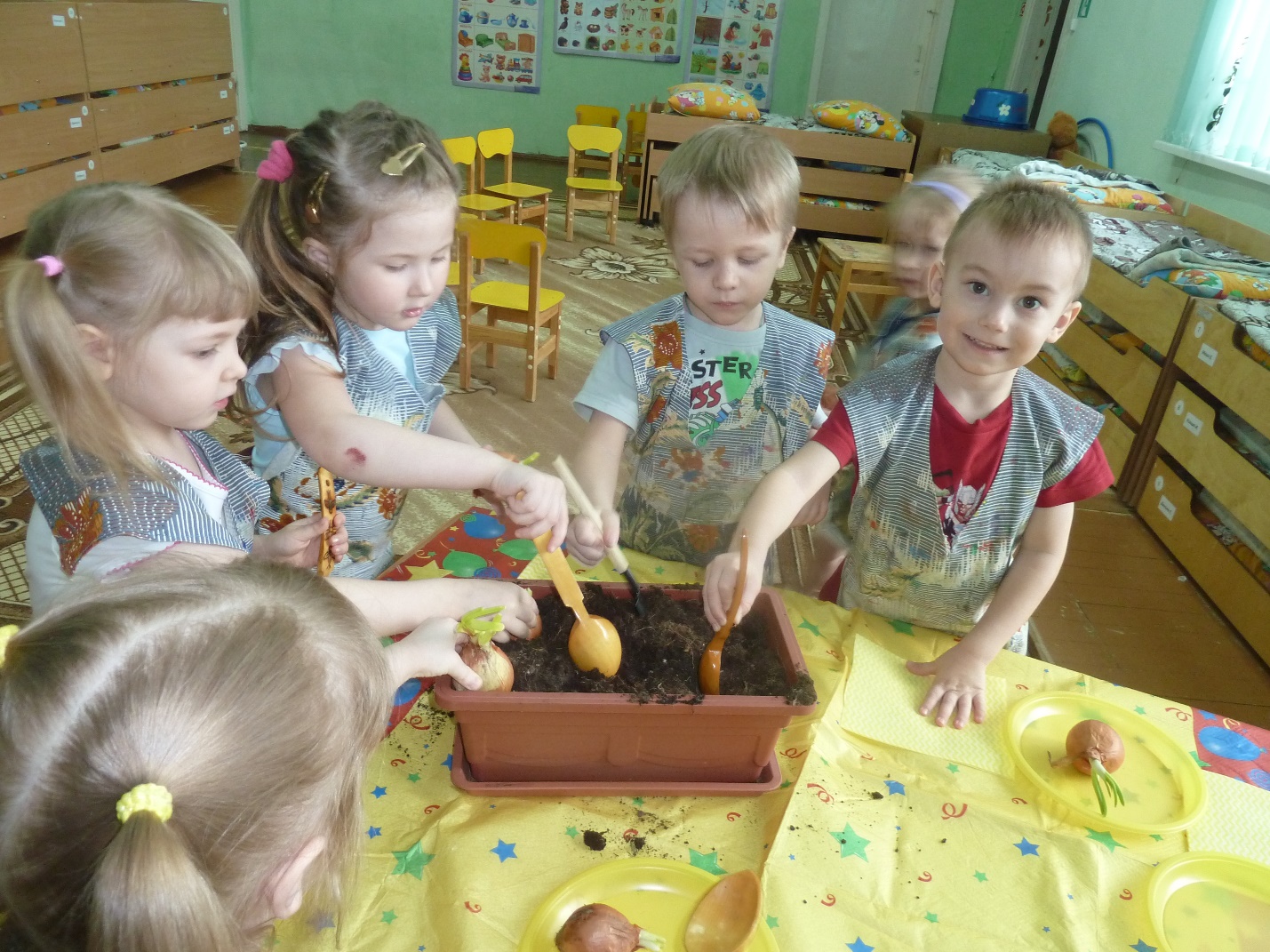 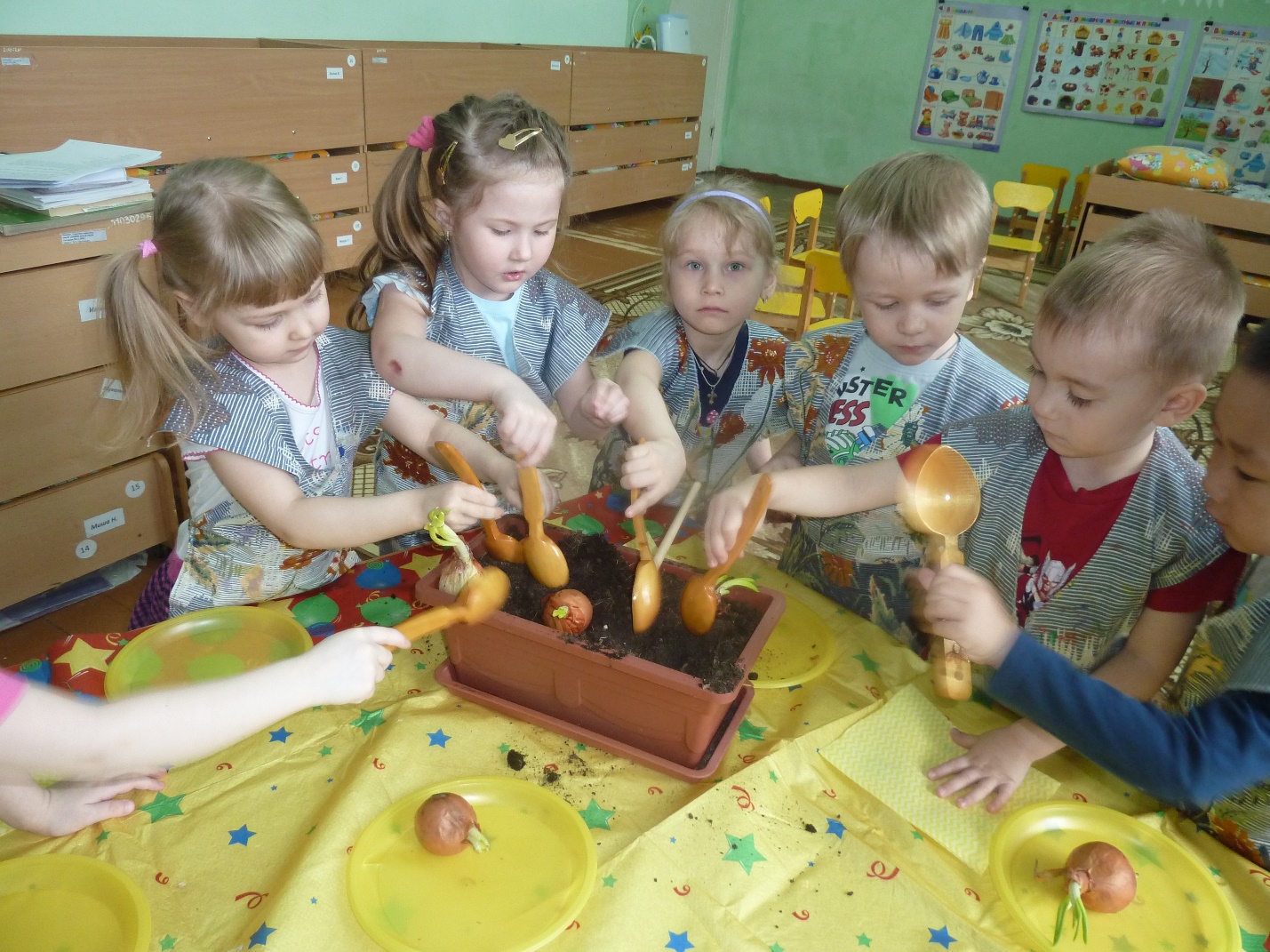 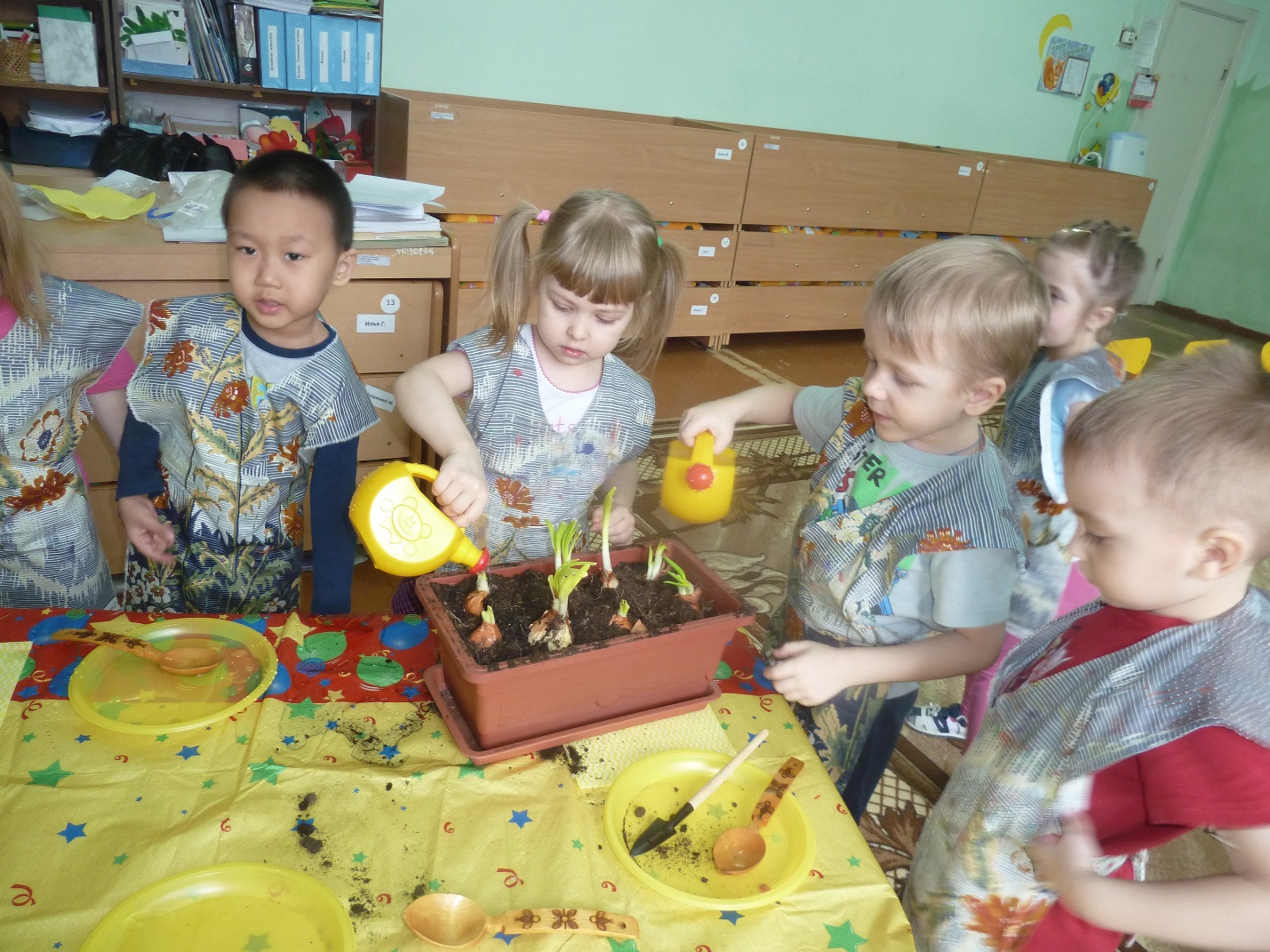 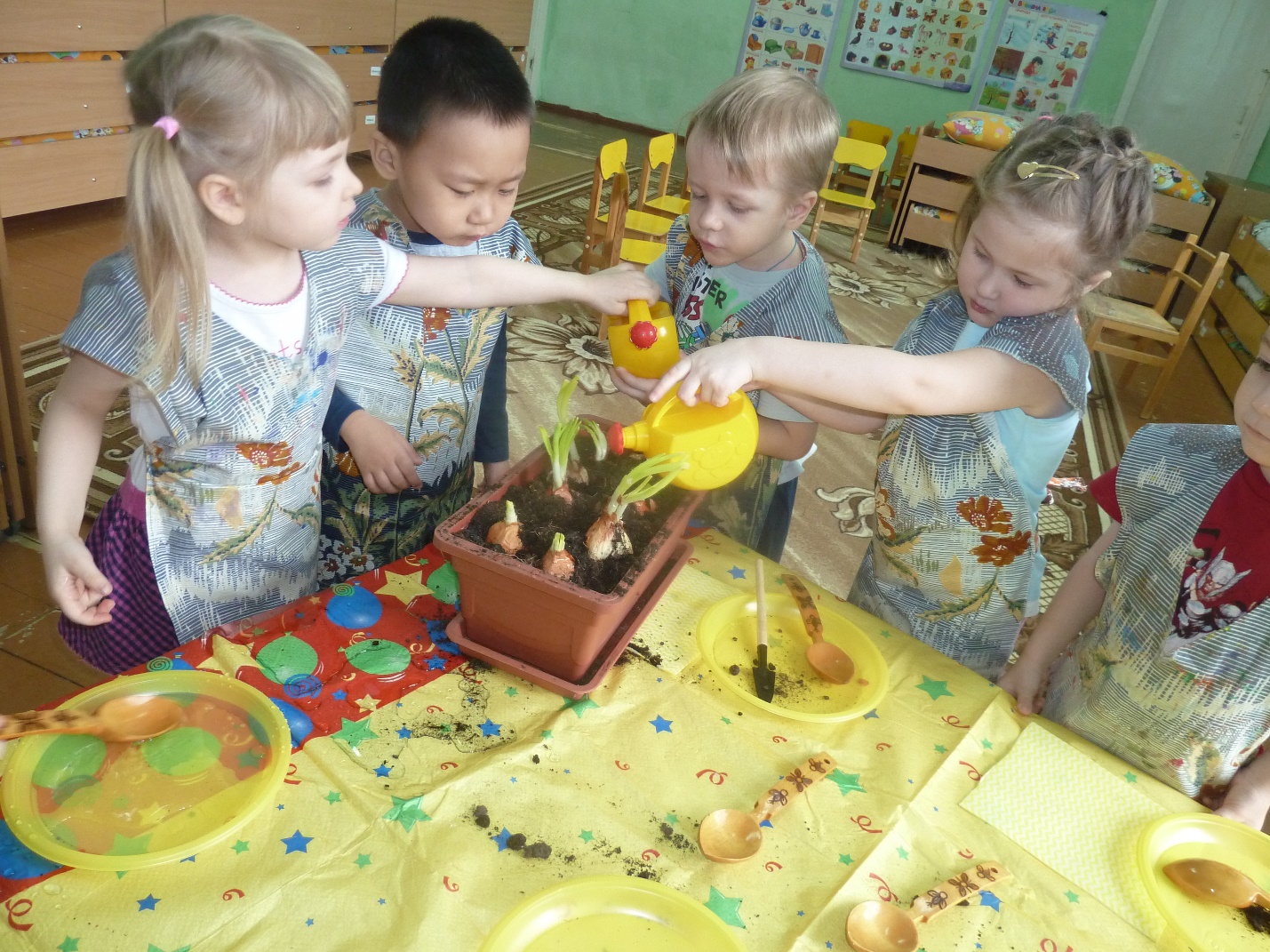 